附件1图示图1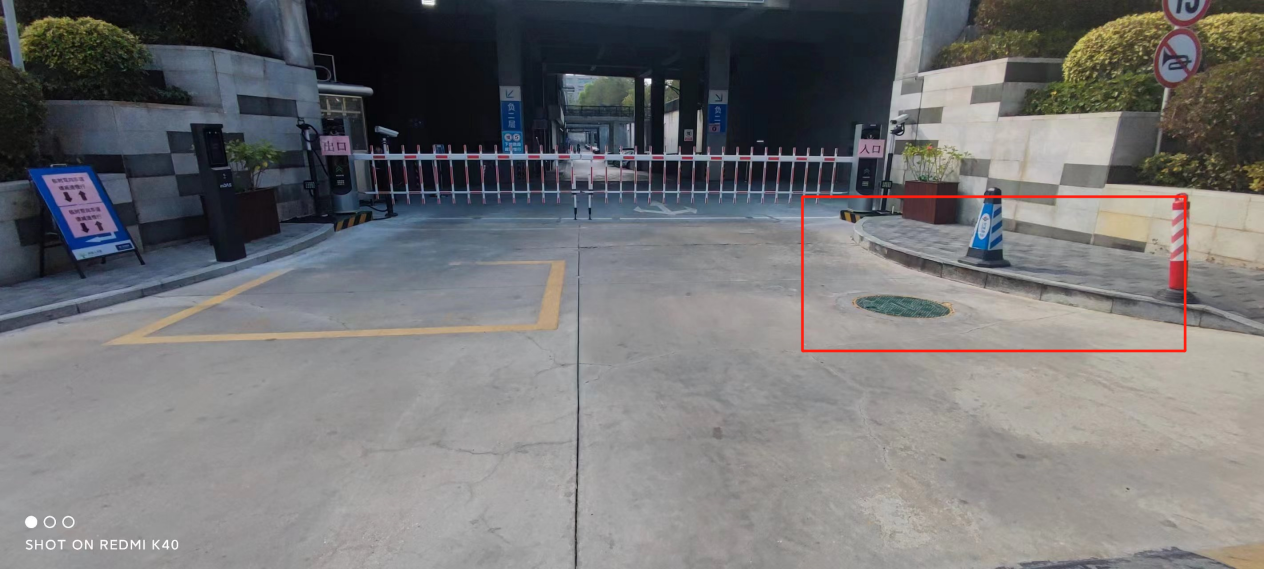 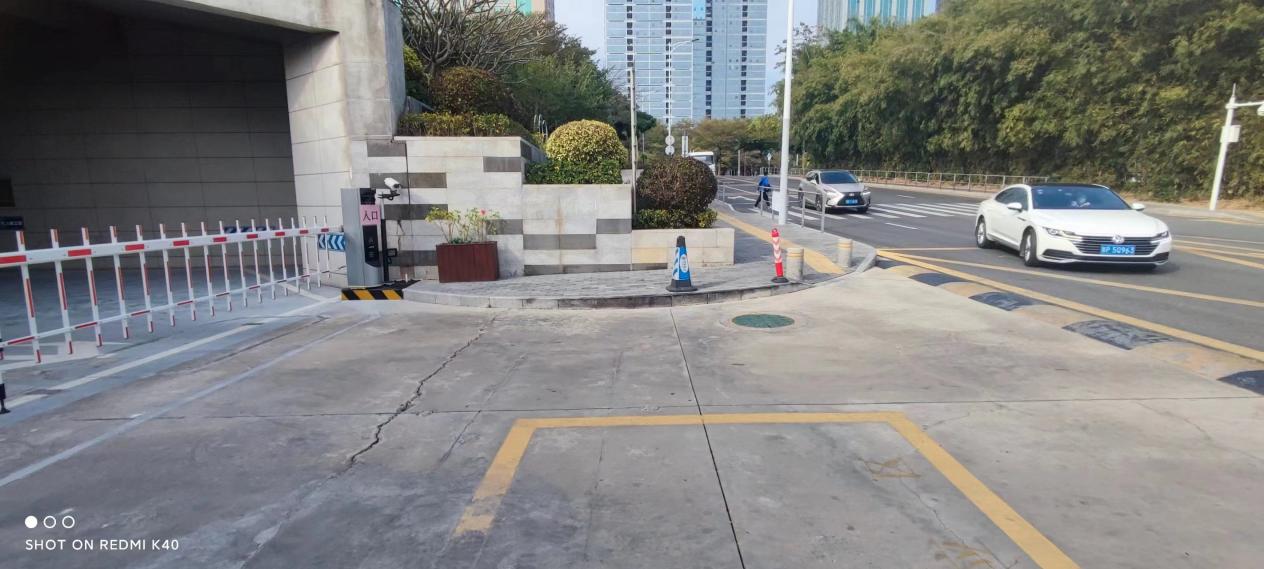 图2规划俯视图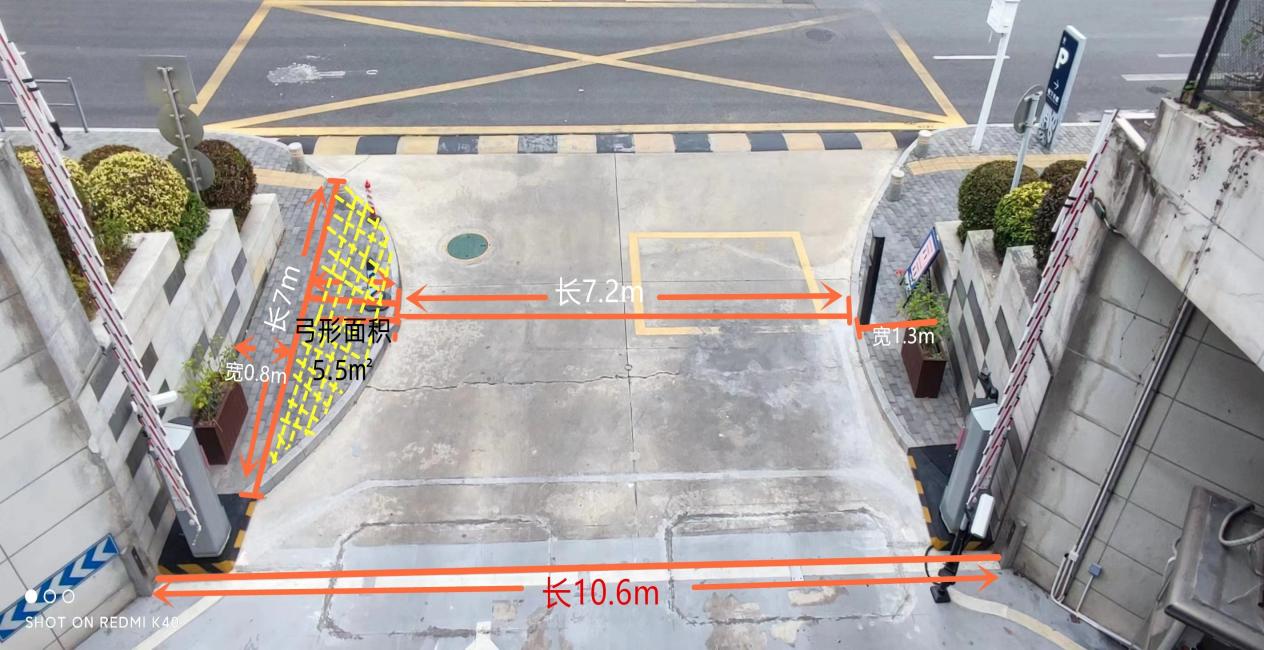 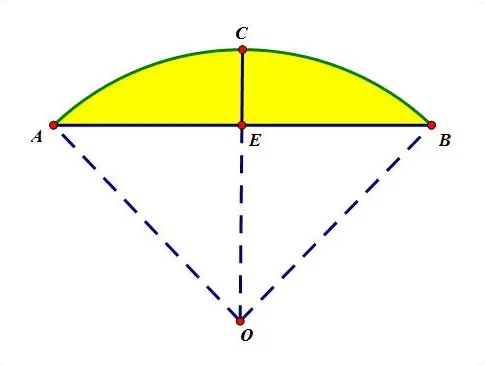 弓形面积S=（弧长/圆周长*πr²）-2（3.5*（r-1.3）*1/2）≈5.5㎡。效果图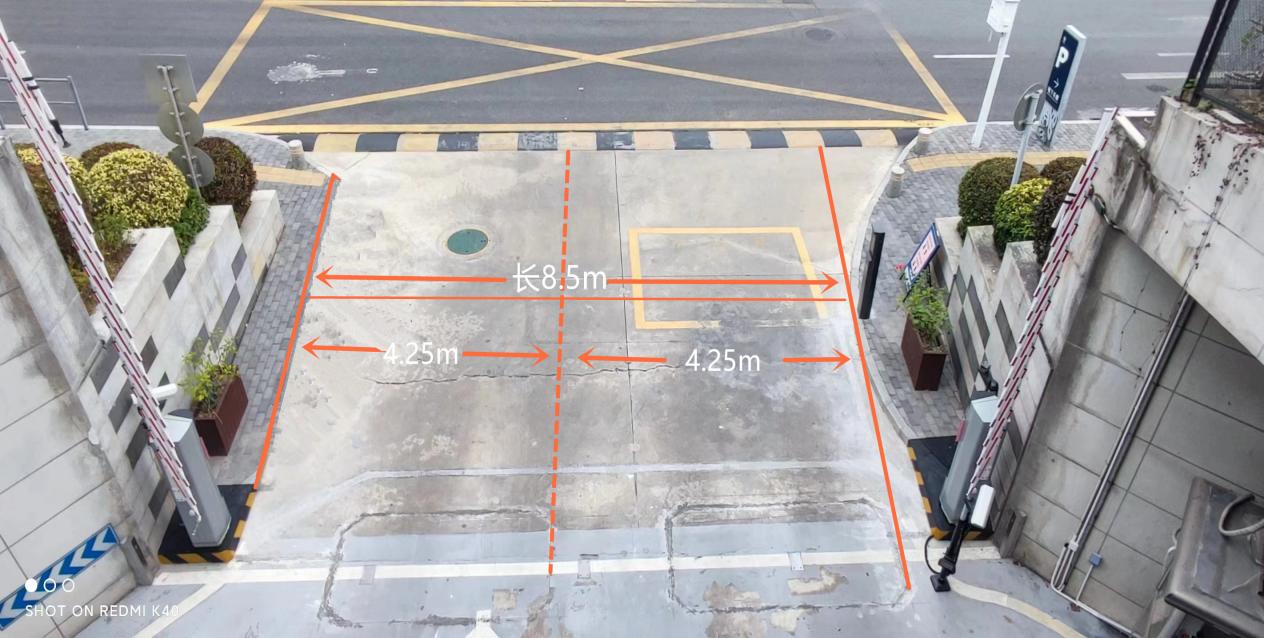 